 Зимние посиделки «Раз в морозный вечерок» в средней группе.Задачи: Формировать устойчивый интерес к истокам русской народной культуры, истории родного края. Воспитывать эмоциональные чувства к истокам прошлого.Оборудование : столик , мешочек с мукой, чашка с зерном, колос, веник, аудиозапись песен «Валенки», «Пых-пых, самовар», «У леса на опушке»,музыкальные инструменты , маски петуха, мышат ,обручи, канат, печка русская, половики , часы , платки , самовар, скатерть , хлебобулочные изделия.Под песню « У леса на опушке жила зима в избушке» дети парами заходят в зал , садятся на лавочки.Ведущая:   Здравствуйте, гости дорогие, желанные, долгожданные, на зимние посиделки приглашаю вас! На улице снег, ветер, мороз, дремлют под снегом деревья, кусты, все звери забились в норы. Спят рыбы подо льдом. А у нас тепло, уютно. В такие дни раньше собирался народ на посиделки, загадки позагадывать, шутки да прибаутки порассказывать, зиму-зимушку позабавлять.Максим К: Отдых –это не безделки, время игр и новостей ,Начинаем посиделки ! Открываем посиделки ! Для друзей и для гостей!Ведущая:Снег на полях,Лед на реках,Вьюга гуляет…Когда это бывает?Да и вы, наверное, детки, много загадок о зиме знаете?  Кто гостям свою загадку загадает?Назар К:У окон побывал-Все окна разрисовал.(Мороз).Леша К:Он пушистый, серебристый,Но рукой его не троньСтанет капелькою чистойКак поймаешь на ладонь.(Снег),Даша К:Я –модница такая , что всем на удивленье! Люблю я бусы,блестки, любые украшения (Елка),Проша Е :Скачет по улице то взад, то вперед , воет, гудит и деревья трясет. (вьюга) ,Арсений Ф:Запорошила дорожки , разукрасила  окошки ,Радость детям подарила и на санках прокатила (Зима) ,Максим К :Сели детки на карниз и растут все время вниз. (Сосульки)А сейчас мы Зимушке  стихотворение прочитаем :Проша Е: : Она пришла такая снежная , укрыла белыми одеждамиЛеса, поля ,дома и улицы.То тихая, то вихрем кружится ,То ласкова-всем очень нравится , то злющая – за нос кусается.Воспитатель.Сколько же у зимы братьев-месяцев? Как они называются?(дети отвечают.)Что приносит нам декабрь?(Новый год, праздник елки)Что празднуем в январе?(Рождество, Святки, Крещение)Что празднуем в Феврале? (День защитников Отечества)Ведущая:               Собрались мы сегодня на праздник у самовара! Без него нельзя представить жизнь русского народа. Испокон веку самовар был символом семейного очага, уюта, дружеского общения. Русские люди считали, что совместное чаепитие поддерживает любовь и дружбу между членами семьи, скрепляет родственные и дружеские связи, а самовар, кипящий на столе, создаёт атмосферу уюта, благополучия и счастья.Артем А :
Самовар пыхтит, искрится-
Щедрый, круглый, золотой.
Озаряет наши лица
Он своею добротой.Максим А:

Лучше доктора любого
Лечит скуку и тоску
Чашка вкусного, крутого,
Самоварного чайку!          Посидеть за самоваром
Рады мы наверняка,
Ярким солнечным пожаром
У него горят бока.Саша С:           Самовар гудит, шумит,
Только с виду он сердит.
К потолку пускает пар,
Наш красавец - самовар.Даша С :-Разрешите поплясать, разрешите топнуть Неужели в этом зале половицы лопнут?
ТАНЕЦ <ПЫХ-ПЫХ, САМОВАР!>       Даша С:
 Чай горячий, ароматный и на вкус весьма приятный.
Он недуги исцеляет и усталость прогоняет !
Силы новые дает и друзей за стол зовет!Ведущая:  А какой же праздник без пирогов и сдобных булочек , тортов и пирожных , плюшек и блинов?!Назар К:У народа есть слова : хлеб всей жизни –голова!Славится он первым на Земле!Ставится он первым на столе!Артем Е :  Слава Миру на Земле! Слава Хлебу на столе!Настя Г :  Вот он –хлебушко душистый , Вот он-теплый, золотистый !В каждый дом ,на каждый стол он пожаловал, пришел.Ксения Г: В нем –здоровье наше, сила ,В нем –чудесное тепло. Сколько рук его растило ,охраняло, берегло!Ксения С : В нем –земли родимой соки , солнца свет веселый в нем.Уплетай за обе щеки, вырастай богатырем!Ведущая:  Слава Миру на Земле ! Слава Хлебу на столе !Слава тем, кто хлеб растил ,не жалел трудов и сил!А теперь пришел черед сказки! «Колосок» ( Инсценировка»).ВСЕ ХОРОМ: Петушок, петушок,золотой гребешок!Маслена головушка ,шелкова бородушка!Что ты рано встаешь, голосисто поешь?Деткам спать не даешь?Петух: КУ-КА-РЕ-КУУУУ! Выбегают мышата , важно выходит петушок.Петушок подметает,  поднимает с пола колосок:- Круть, Верть, глядите, что я нашел! (показывает колосок)– Нужно его обмолотить.– А кто будет молотить?– Только не я! – закричал один.– Только не я! – закричал другой.– Ладно, я обмолочу (собирает зернышки в мешочек)Мышата пляшутПетушок с мешком:– Эй, Круть, эй, Верть, глядите, сколько я зерна намолотил!Мышата:– Теперь нужно зерно на мельницу нести, муки намолоть!– А кто понесет? – спросил петушок.– Только не я! – закричал Круть.– Только не я! – закричал Верть.– Ладно, я снесу зерно на мельницу (уходит с мешком)Мышата  прыгаютДо, ре, ми, фа, соль, ля, си. Вниз по лесенки иди!
До, ре, ми, фа, соль, ля, си! Ты скорее поспеши!Петушок с мукой:– Сюда, Круть, сюда, Верть! Я муку принес.Мышата:– Ай да петушок! Ай да молодец! Теперь нужно тесто замесить да пироги печь.– Кто будет месить? – спросил петушок.– Только не я! – запищал Круть.– Только не я! – запищал Верть.– Видно, мне придется (уходит в домик)ВСЕ ХОРОМ:  Замесили тесто, а оно ни с места !Замесили на дрожжах .-«ТПРУ!»-не удержишь на вожжах!– Ох и проголодался я! – пищит Круть.– Ох и есть хочется! – пищит Верть.(мышата садятся за стол, берут чашечки)Петушок:– Подождите, подождите! Вы мне сперва скажите, кто нашел колосок?– Ты нашел! – громко говорят мышата.– А кто колосок обмолотил?– Ты обмолотил! – потише сказали оба.– А кто зерно на мельницу носил?– Тоже ты, – совсем тихо отвечают Круть и Верть.– А тесто кто месил? Дрова носил? Печь топил? Пироги кто пек?– Все ты. Все ты, – чуть слышно пищат мышата.– А вы что делали? (мышата опускают голову)(Круть и Верть вылезают из-за стола, а петушок их не удерживает)Петушок:Не за что таких лодырей и лентяев пирогами угощать.Все хором : Тут и сказочке конец, а кто слушал-молодец!Савва : Из чего печется хлеб ? Что едим мы на обед ?Хлеб печется из муки , что дают нам колоски!Назар К: До чего же вкусен хлеб , хлеб водой запил-обед!А на ужин 2 горбушки с молоком по полной кружке.Что осталось-то в ладошку, птицам кинуть на дорожку!Проша Е:Много раз уже звучала для ребят такая речь:Хлеб у нас – всему начало, мы должны его беречь!-С мамой, папой из детсада возвратимся мы в свой дом.Скажут нам: – Беречь хлеб надо, создаётся он трудом.Даша К:Уважение по праву заслужил он на земле.-Наша гордость, наша слава – хлеб румяный на столе.Оксана М: Чтобы хлеб был всегда на вашем столе ! И счастье в каждом доме на Земле.Пусть на Земле не будет никогда беды , пусть зреет колос и цветут сады!Ведущая :А теперь настал черед, позабавить весь народ!Встречайте ШУМОВОЙ ОРКЕСТР!Ведущая: Очень часто на посиделках звучали русские пословицы и поговорки. Это –настоящие маленькие художественные произведения . В них отражены все стороны жизни людей :домашняя, семейная, общественная. Пришла пора слово предоставить нашим гостям ,засиделись ,заскучали. Каждый гость или гостья назовите одну пословицу или поговорку про труд.(Гости говорят пословицы).А еще на посиделках играли и силой мерялись ,предлагаем помериться силой гостям и ребятам.Соревнование « Кто сильнее?» -перетягивание каната. Игра «Петушиный бой».Арсений Ф:  У кого там хмурый вид ? Снова музыка звучит ! Мы грустить не разрешаем , и плясать здесь начинаем!Пляска «Валенки». Ведущий:  Вот и закончились наши посиделки. Спасибо гостям за внимание , а хозяевам за веселие! Просим гости дорогие к нам  чайку попить! Угощений отведать!Под музыку дети выходят из зала.Чаепитие «У самовара».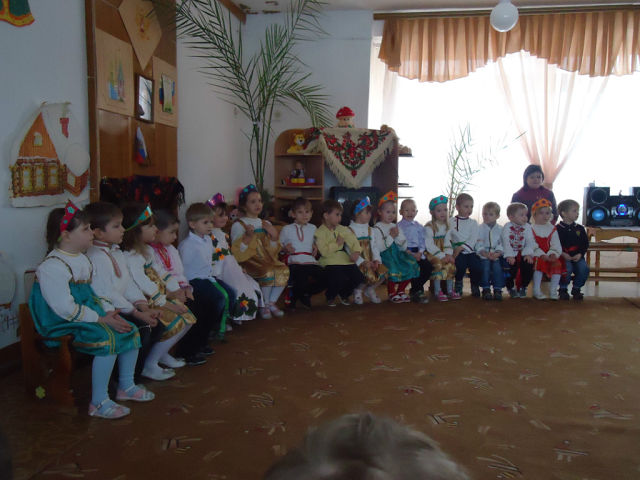 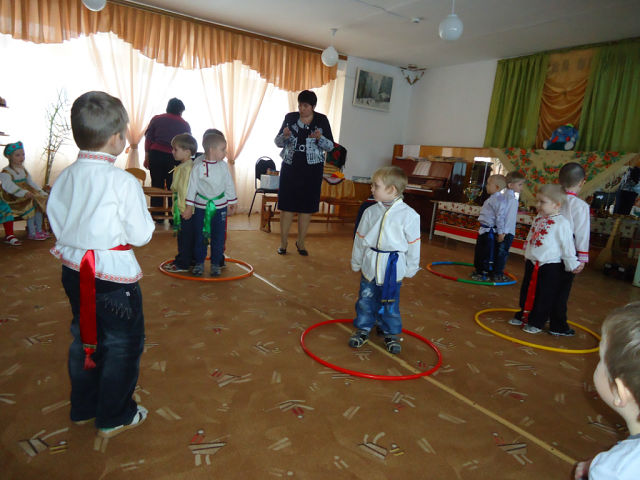 